Как получить усиленную квалифицированную электронную подпись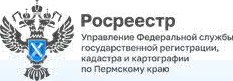 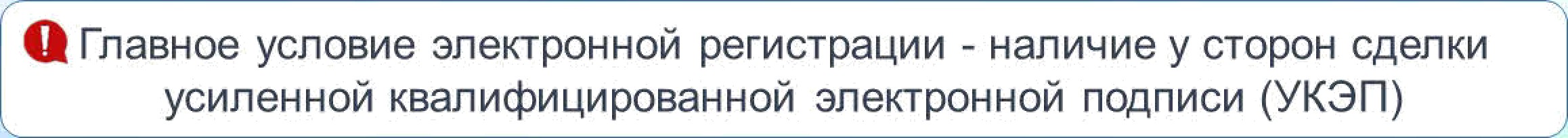 БЕСПЛАТНО ЧЕРЕЗ ПРИЛОЖЕНИЕ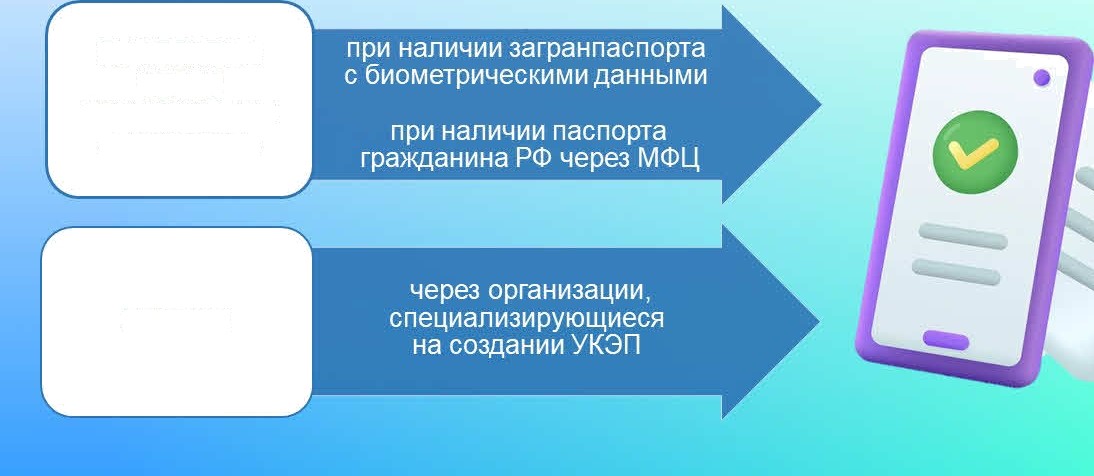 «ГОСКflЮЧ»ПЛАТНОЭлектронная регистрация права собственности на недвижимость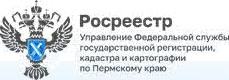 Зайдите на официальный сайт Росреестра                          https://rosreestr.gov.ru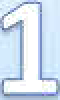 ц•	Авторизуйтесь через портал «Госуслуги»	Выберите	услугу	«Кадастровый	учет	и{или) регистрация прав»Найдите	в	раскрывающемся	списке 	необходимую услугу	Заполните	необходимые	формы (заявитель/объект/документы)Проверьте заполненные данные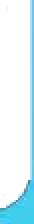 Преимущества sгіехтронной регистрации БЕЗОПАСНО	БЫСТРО	УДОБНО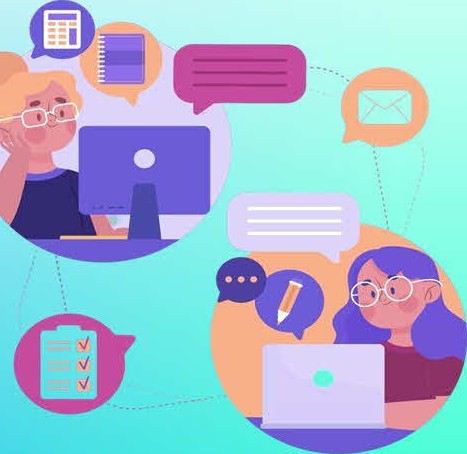 